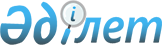 Об утверждении стандартов государственных услуг
					
			Утративший силу
			
			
		
					Постановление Правительства Республики Казахстан от 17 февраля 2010 года № 100. Утратило силу постановлением Правительства Республики Казахстан от 5 сентября 2012 года № 1151

      Сноска. Утратило силу постановлением Правительства РК от 05.09.2012 № 1151 (вводится в действие по истечении десяти календарных дней после первого официального опубликования).      В соответствии со статьей 34 Бюджетного кодекса Республики Казахстан от 4 декабря 2008 года Правительство Республики Казахстан ПОСТАНОВЛЯЕТ:



      1. Утвердить прилагаемые:



      1) стандарт государственной услуги по регистрации контрактов на недропользование на разведку, добычу или совмещенную разведку и добычу общераспространенных полезных ископаемых;



      2) стандарт государственной услуги по регистрации договора залога права недропользования на разведку, добычу и на совмещенную разведку и добычу общераспространенных полезных ископаемых.



      2. Настоящее постановление вводится в действие по истечении десяти календарных дней после первого официального опубликования.      Премьер-Министр

      Республики Казахстан                       К. Масимов

Утвержден          

постановлением Правительства

Республики Казахстан    

от 17 февраля 2010 года № 100 

Стандарт

государственной услуги по регистрации контрактов на

недропользование на разведку, добычу или совмещенную разведку и

добычу общераспространенных полезных ископаемых 

1. Общие положения

      1. Данный стандарт государственной услуги по регистрации контрактов на недропользование на разведку, добычу или совмещенную разведку и добычу общераспространенных полезных ископаемых (далее - стандарт) устанавливает требования к регистрации контрактов на недропользование на разведку, добычу или совмещенную разведку и добычу общераспространенных полезных ископаемых - это регистрация контрактов на проведение операций по недропользованию, заключенных между компетентным органом (областным (города республиканского значения, столицы) исполнительным органом) и физическими или юридическими лицами (далее - государственная услуга).



      2. Форма оказываемой государственной услуги не автоматизированная.



      3. Государственная услуга осуществляется в соответствии со статьями 9 и 44 Закона Республики Казахстан от 27 января 1996 года "О недрах и недропользовании" и пунктом 68 раздела 3 Реестра государственных услуг, оказываемых физическим и юридическим лицам, утвержденного постановлением Правительства Республики Казахстан от 30 июня 2007 года № 561. см.Z100291, P100745



      4. Государственными органами по предоставлению данной государственной услуги являются областные (города республиканского значения, столицы) исполнительные органы согласно приложению 2 настоящего стандарта.



      Государственная услуга областными (города республиканского значения, столицы) исполнительными органами оказывается по адресам (официальный сайт), указанным в приложении 2 к настоящему стандарту.



      5. Формой завершения (результатом) оказываемой государственной услуги является сертификат (акт) о государственной регистрации контракта на проведение операций по недропользованию.



      6. Государственная услуга оказывается физическим и юридическим лицам (далее - потребители).



      7. Сроки ограничений по времени при оказании государственной услуги:



      1) оказание государственной услуги осуществляется в течение пяти рабочих дней с момента сдачи потребителем документов, указанных в пункте 12 настоящего стандарта;



      2) максимально допустимое время ожидания в очереди при сдаче необходимых документов: не более 30 минут;



      3) максимально допустимое время ожидания в очереди при получении сертификата (акта) о государственной регистрации контракта на проведение операций по недропользованию: не более 30 минут.



      8. Данная государственная услуга оказывается бесплатно.



      9. Стандарт оказания государственной услуги размещен на визуальном источнике информации (стенде) в фойе и на интернет-ресурсе областного (города республиканского значения, столицы) исполнительного органа согласно приложению 2 к настоящему стандарту.



      10. Государственная услуга оказывается областным (города республиканского значения, столицы) исполнительным органом, указанным в приложении 2 к настоящему стандарту, согласно графику работы.



      Прием осуществляется в порядке очереди, без предварительной записи и ускоренного обслуживания.



      11. Особые условия мест предоставления государственной услуги не предусмотрены. 

2. Порядок оказания государственной услуги

      12. Перечень необходимых документов для получения потребителем государственной услуги:



      1) заявление потребителя для получения государственной услуги (в произвольной форме);



      2) контракт на проведение операций по недропользованию;



      3) доверенность лицу, представляющему интересы потребителя, за исключением первого руководителя потребителя, имеющего право подписи без доверенности.



      13. Бланки, формы заявления для получения данной государственной услуги не предусмотрены.



      14. Документы, перечисленные в пункте 12 настоящего стандарта, предъявляются в канцелярию областного (города республиканского значения, столицы) исполнительного органа по адресу и времени, указанному в приложении 2 к настоящему стандарту.



      При оказании государственной услуги областным (города республиканского значения, столицы) исполнительным органом сотрудник канцелярии осуществляет проверку на наличие документов по адресам, указанным в приложении 2 к настоящему стандарту, согласно требованиям пункта 12 настоящего стандарта, и вносит соответствующую запись в книгу учета входящих документов. При предоставлении документов в неполном объеме потребителю отказывается в приеме документов. По требованию потребителя ему выдается мотивированное письменное подтверждение отказа в приеме документов.



      15. Подтверждением сдачи документов, указанных в пункте 12 настоящего стандарта, является регистрация (штамп и входящий номер, дата) в канцелярии областного (города республиканского значения, столицы) исполнительного органа.



      Регистрация производится в следующем порядке:



      1) рассмотрение предоставленного перечня документов на соответствие требованиям законодательства Республики Казахстан о недрах и недропользовании и настоящего стандарта, установление отсутствия основания для отказа в государственной регистрации;



      2) внесение записей в журнал регистрации контрактов на недропользование;



      3) выдача документов, подтверждающих государственную регистрацию.



      16. Сертификат (акт) о государственной регистрации контракта на проведение операций по недропользованию выдается нарочно (личное посещение либо представителю по доверенности) по адресу областного (города республиканского значения, столицы) исполнительного органа, указанного в приложении 2 к настоящему стандарту.



      17. Основаниями для отказа в предоставлении государственной услуги является непредставление документов, указанных в пункте 12 настоящего стандарта. 

3. Принципы работы

      18. Деятельность областного (города республиканского значения, столицы) исполнительного органа основывается на следующих принципах:



      1) соблюдение конституционных прав и свобод человека и гражданина;



      2) соблюдение законности при исполнении служебного долга;



      3) вежливости;



      4) предоставление исчерпывающей и полной информации;



      5) защиты и конфиденциальности информации.



      6) обеспечения сохранности документов, которые потребитель не получил в установленные сроки. 

4. Результаты работы

      19. Результаты оказания государственной услуги потребителям измеряются показателями качества и доступности согласно приложению 1 к настоящему стандарту.



      20. Целевые значения показателей качества и доступности государственных услуг, по которым оценивается работа государственного органа, ежегодно утверждаются специально созданными рабочими группами. 

5. Порядок обжалования

      21. В случае имеющихся претензий по качеству предоставления государственной услуги жалоба на действия сотрудников структурного подразделения областного (города республиканского значения, столицы) исполнительного органа подается на имя их руководителя по адресам, указанным в приложении 2 к настоящему стандарту.



      Порядок обжалования действий (бездействия) сотрудников структурного подразделения областного (города республиканского значения, столицы) исполнительного органа разъясняется руководителем структурного подразделения, оказывающего данную государственную услугу, по адресам, указанным в приложении 2 к настоящему стандарту.



      22. Жалоба принимается в письменном виде по почте либо нарочно через канцелярию областного (города республиканского значения, столицы) исполнительного органа по адресам, указанным в приложении 2 настоящего стандарта, после регистрации направляется руководителю областного (города республиканского значения, столицы) исполнительного органа.



      23. Подтверждением принятия жалобы является регистрация (штамп и входящий номер, дата) в канцелярии областного (города республиканского значения, столицы) исполнительного органа, месторасположение которой указано в приложении 2 к настоящему стандарту.



      Рассмотрение жалоб осуществляется в порядке и сроки, установленные Законом Республики Казахстан от 12 января 2007 года "О порядке рассмотрения обращений физических и юридических лиц".



      Ответ на поданную жалобу, либо информацию о ходе рассмотрения жалобы возможно получить по месту расположения областного (города республиканского значения, столицы) исполнительного органа, указанному в приложении 2 к настоящему стандарту.



      Обращения, поданные в порядке, установленном законодательством, подлежат обязательному приему, регистрации, учету и рассмотрению. 

6. Контактная информация

      24. По всем вопросам обращаться по адресам и телефонам, указанным в приложении 2 к настоящему стандарту.

Приложение 1           

к стандарту государственной услуги по

регистрации контрактов на недропользование на

разведку, добычу или совмещенную разведку и

добычу общераспространенных полезных ископаемых 

Таблица. Значения показателей качества и доступности

Приложение 2              

к стандарту государственной услуги по   

регистрации контрактов на недропользование на

разведку, добычу или совмещенную разведку и

добычу общераспространенных полезных ископаемых

Утвержден          

постановлением Правительства

Республики Казахстан    

от 17 февраля 2010 года № 100 

Стандарт

оказания государственной услуги по регистрации договора залога

права недропользования на разведку, добычу и на совмещенную

разведку и добычу общераспространенных полезных ископаемых 

1. Общие положения

      1. Данный стандарт государственной услуги по регистрации договора залога права недропользования на разведку, добычу и на совмещенную разведку и добычу общераспространенных полезных ископаемых (далее - стандарт) устанавливает требования к регистрации договора залога права недропользования контрактов на разведку, добычу и на совмещенную разведку и добычу общераспространенных полезных ископаемых - это регистрация сделки по передаче права недропользования в залог (далее - государственная услуга).



      2. Форма оказываемой государственной услуги не автоматизированная.



      3. Государственная услуга осуществляется в соответствии со статьей 302 Гражданского кодекса Республики Казахстан, пунктом 1 статьи 14 Закона Республики Казахстан от 27 января 1996 года "О недрах и недропользовании" и пунктом 69 раздела 3 Реестра государственных услуг, оказываемых физическим и юридическим лицам, утвержденного постановлением Правительства Республики Казахстан от 30 июня 2007 года № 561. см.Z100291, P100745



      4. Государственными органами по предоставлению данной государственной услуги являются областные (города республиканского значения, столицы) исполнительные органы согласно приложению 2 настоящего стандарта.



      Государственная услуга областными (города республиканского значения, столицы) исполнительными органами, оказывается по адресам (официальный сайт), указанным в приложении 2 к настоящему стандарту.



      5. Формой завершения (результатом) оказываемой государственной услуги является свидетельство о регистрации договора залога права недропользования, согласно приложению 3 к настоящему стандарту.



      6. Государственная услуга оказывается физическим и юридическим лицам (далее - потребители).



      7. Сроки ограничений по времени при оказании государственной услуги:



      1) оказание государственной услуги осуществляется в течение пяти рабочих дней с момента сдачи потребителем документов, указанных в пункте 12 настоящего стандарта;



      2) максимально допустимое время ожидания в очереди при сдаче необходимых документов: не более 30 минут;



      3) максимально допустимое время ожидания в очереди при получении свидетельства о регистрации договора залога права недропользования: не более 30 минут.



      8. Данная государственная услуга оказывается бесплатно.



      9. Стандарт оказания государственной услуги размещен на визуальном источнике информации (стенде) в фойе и на интернет-ресурсе областного (города республиканского значения, столицы) исполнительного органа, указанного в приложении 2 к настоящему стандарту.



      10. Государственная услуга оказывается областным (города республиканского значения, столицы) исполнительным органом согласно графику работы, указанным в приложении 2 к настоящему стандарту.



      Прием осуществляется в порядке очереди, без предварительной записи и ускоренного обслуживания.



      11. Особые условия мест предоставления государственной услуги не предусмотрены. 

2. Порядок оказания государственной услуги

      12. Перечень необходимых документов для получения потребителем государственной услуги:



      1) заявление потребителя для получения государственной услуги (в произвольной форме);



      2) договор залога права недропользования, подписанный в установленном порядке;



      3) технико-экономическое обоснование - привлечения, использования и возврата займа включающее:



      цели залога (использование средств);

      сумма залога и срок погашения;



      источники и этапы погашения займа (по годам, с разбивкой основного долга и процентов вознаграждения);



      4) наименование юридического или физического лица, в пользу которого передается право недропользования в залог (залогодержатель) его юридический адрес и место регистрации;



      5) доверенность лицу, представляющему интересы потребителя, за исключением первого руководителя потребителя, имеющего право подписи без доверенности.



      Потребитель предоставляет договор залога права недропользования в областной (города республиканского значения, столицы) исполнительный орган для регистрации, после получения разрешения на передачу права недропользования по адресам, указанным в приложении 2 к настоящему стандарту.



      13. Бланки, формы заявления для получения данной государственной услуги не предусмотрены.



      14. Документы, перечисленные в пункте 12 настоящего стандарта, предъявляются в канцелярию областного (города республиканского значения, столицы) исполнительного органа по адресу и времени, указанному в приложении 2 к настоящему стандарту.



      При оказании государственной услуги областным (города республиканского значения, столицы) исполнительным органом сотрудник канцелярии осуществляет проверку на наличие документов по адресам, указанным в приложении 2 к настоящему стандарту согласно требованиям пункта 12 настоящего стандарта, и вносит соответствующую запись в книгу учета входящих документов. При предоставлении документов в неполном объеме потребителю отказывается в приеме документов. По требованию потребителя ему выдается мотивированное письменное подтверждение отказа в приеме документов.



      15. Подтверждением сдачи документов, указанных в пункте 12 настоящего стандарта, является регистрация (штамп и входящий номер, дата) в канцелярии областного (города республиканского значения, столицы) исполнительного органа.



      Регистрация договоров залога производится в следующем порядке:



      1) рассмотрение предоставленного перечня документов на соответствие требованиям законодательства Республики Казахстан о недрах и недропользовании и настоящего стандарта, установление отсутствия основания для отказа в государственной регистрации;



      2) внесение записей в журнал регистрации договоров на недропользование;



      3) выдача документов, подтверждающих государственную регистрацию.



      16. Свидетельство о регистрации договора залога права недропользования выдается нарочно (личное посещение либо представителю по доверенности) по адресу областного (города республиканского значения, столицы) исполнительного органа, указанного в приложении 2 к настоящему стандарту.



      17. Основанием для отказа в предоставлении государственной услуги является непредставление документов, указанных в пункте 12 настоящего стандарта. 

3. Принципы работы

      18. Деятельность областного (города республиканского значения, столицы) исполнительного органа основывается на следующих принципах:



      1) соблюдение конституционных прав и свобод человека и гражданина;



      2) соблюдение законности при исполнении служебного долга;



      3) вежливости;



      4) предоставление исчерпывающей и полной информации;



      5) защиты и конфиденциальности информации;



      6) обеспечения сохранности документов, которые потребитель не получил в установленные сроки. 

4. Результаты работы

      19. Результаты оказания государственной услуги потребителям измеряются показателями качества и доступности согласно приложению 1 к настоящему стандарту.



      20. Целевые значения показателей качества и доступности государственных услуг, по которым оценивается работа государственного органа, ежегодно утверждаются специально созданными рабочими группами. 

5. Порядок обжалования

      21. В случае имеющихся претензий по качеству предоставления государственной услуги жалоба на действия сотрудников структурного подразделения областного (города республиканского значения, столицы) исполнительного органа подается на имя их руководителя по адресам, указанным в приложении 2 к настоящему стандарту.



      Порядок обжалования действий (бездействия) сотрудников структурного подразделения областного (города республиканского значения, столицы) исполнительного органа разъясняется руководителем структурного подразделения, оказывающего данную государственную услугу, по адресам, указанным в приложении 2 к настоящему стандарту.



      22. Жалоба принимается в письменном виде по почте либо нарочно через канцелярию областного (города республиканского значения, столицы) исполнительного органа по адресам, указанным в приложении 2 настоящего стандарта, после регистрации направляется руководителю областного (города республиканского значения, столицы) исполнительного органа.



      23. Подтверждением принятия жалобы является регистрация (штамп и входящий номер, дата) в канцелярии областного (города республиканского значения, столицы) исполнительного органа, месторасположение которой указано в приложении 2 к настоящему стандарту.



      Рассмотрение жалоб осуществляется в порядке и сроки, установленные Законом Республики Казахстан от 12 января 2007 года "О порядке рассмотрения обращений физических и юридических лиц".



      Ответ на поданную жалобу, либо информацию о ходе рассмотрения жалобы возможно получить по месту расположения областного (города республиканского значения, столицы) исполнительного органа, указанному в приложении 2 к настоящему стандарту.



      Обращения, поданные в порядке, установленном законодательством подлежат обязательному приему, регистрации, учету и рассмотрению. 

6. Контактная информация

      24. По всем вопросам обращаться по адресам и телефонам, указанным в приложении 2 к настоящему стандарту.

Приложение 1        

к стандарту государственной услуги

по регистрации договора залога права

недропользования на разведку,

добычу или совмещенную разведку и

добычу общераспространенных  

полезных ископаемых      

Таблица. Значения показателей качества и доступностиПоказатели рассчитываются в соответствии с модельными методическими рекомендациями по определению показателей стандартов государственных услуг, утвержденными приказом Председателя Агентства Республики Казахстан по делам государственной службы (сайт www.kyzmet.kz).

Приложение 2          

к стандарту государственной услуги

по регистрации договора залога права

недропользования на разведку, 

добычу или совмещенную разведку и

добычу общераспространенных   

полезных ископаемых      

Приложение 3        

к стандарту государственной услуги

по регистрации договора залога права

недропользования на разведку,

добычу или совмещенную разведку и

добычу общераспространенных  

полезных ископаемых      

СВИДЕТЕЛЬСТВО

о регистрации залога права недропользования№ _________                      "__"________________" 20__ года___________________

(город, район)Залогодатель: _______________________________________________________

        (наименование юридического или физического лица, адрес, РНН)_____________________________________________________________________

Залогодержатель: ____________________________________________________

                     (наименование банка, его юридический адрес)Договор залога: _____________________________________________________

                           (номер, дата)Описание права недропользования: ____________________________________

_____________________________________________________________________

 (вид операции недропользования, полное наименование месторождения)Контракт: ___________________________________________________________

             (номер и дата заключения контракта)Сумма обязательства: ________________________________________________

                                (цифрой и прописью)Срок погашения обязательства: _______________________________________

                                         (дата)Примечание: _________________________________________________________

_____________________________________________________________________Ф.И.О., подпись руководителя государственного органа,

выдающего свидетельство о регистрации залога права недропользования
					© 2012. РГП на ПХВ «Институт законодательства и правовой информации Республики Казахстан» Министерства юстиции Республики Казахстан
				Показатели качества и

доступностиНормативное

значение

показателяЦелевое

значение

показателя

в последу-

ющем годуТекущее

значение

показателя

в отчетном

году12341. Своевременность1. Своевременность1. Своевременность1. Своевременность1.1. % (доля) случаев

предоставления услуги в

установленный срок с момента

сдачи документа100 %1.2. % (доля) потребителей,

ожидавших получения услуги в

очереди не более 40 минут100 %2. Качество2. Качество2. Качество2. Качество2.1. % (доля) потребителей,

удовлетворенных качеством

процесса предоставления услуги100 %2.2. % (доля) случаев

правильно оформленных

должностным лицом документов

(произведенных начислений,

расчетов и т.д.)100 %3. Доступность3. Доступность3. Доступность3. Доступность3.1. % (доля) потребителей,

удовлетворенных качеством и

информацией о порядке

предоставления услуги100 %3.2. % (доля) случаев

правильно заполненных и

сданных с первого раза

потребителем документов 90 %3.3. % (доля) услуг,

информация о которых доступна

через Интернет100 %4. Процесс обжалования4. Процесс обжалования4. Процесс обжалования4. Процесс обжалования4.1. % (доля) обоснованных

жалоб к общему количеству

обслуженных потребителей по

данному виду услуг0,1 %4.2. % (доля) обоснованных

жалоб, рассмотренных и

удовлетворенных100 %4.3. % (доля) потребителей,

удовлетворенных существующим

порядком обжалования100 %4.4. % (доля) потребителей,

удовлетворенных сроками

обжалования100 %5. Вежливость5. Вежливость5. Вежливость5. Вежливость5.1. % (доля) потребителей,

удовлетворенных вежливостью

персонала100 %№

п/пОбластной (города

республиканского

значения, столицы)

исполнительного

органаЮридический

адресОфициаль-

ный сайт

и/или

другие

источникиПрием

документов

(режим

работы,

адрес)Рассмотре-

ние доку-

ментов

(режим

работы,

адрес)Контактная

информация

(телефон)1Акимат города

Астаны

ГУ «Управление

земельных отношений

города Астаны»г. Астана,

ул. Иманова,

19.

10 этажwww.astana.

kz.

ulpanUZO@

mail.ruс 9-00 ч.

до 18-00 ч.

Обед с

13-00 ч. до

14-00 ч.

ежедневно

Выходные

дни

суббота,

воскресеньес 9-00 ч.

до 18-00 ч.

Обед с

13-00 ч. до

14-00 ч.

ежедневно

Выходные дни

суббота,

воскресенье8(7172)

78-72-532Акимат города

Алматыг. Алматы,

пл.

Республики,

4www.almaty.

kzс 9.00-

18.00

часов, пл.

Республики,

4с 9.00-

18.00 часов,

пл.

Республики,

4тел/факс:

271-65-253Акимат Акмолинской

области

ГУ «Управление

предпринимательства

и промышленности

Акмолинской

области»г. Кокшетау,

улица

Ауельбекова,

179 «а»www.

depprom

@bk.ruс 9.00 ч.

до 18.00 ч.

Обед с

13.00 ч. до

14.00 ч.

ежедневно

Выходные

дни

суббота,

воскресеньес  9.00 ч.

до 18.00 ч.

Обед с

13.00 ч. до

14.00 ч.

ежедневно

Выходные

дни

суббота,

воскресеньеконтактный

телефон

8(716-2)

76-29-424Акимат Актюбинской

области

ГУ "Управление

природных ресурсов

и регулирования

природопользования

Актюбинской

области"г. Актобе,

пр.

Абылхайыр-

хана 40.www.akto.kz,

www.tabigi.

akto.kzс 9:00-

13:00г. Актобе

пр. Абыл-

хайырхана 40,

кабинет 623.

с 9:00-13:00

с 14:00-

18:00nedra2004

@inbox.ru

8(7132)

54-17-015Акимат Алматинской

областиАлматинская

область, г.

Талдыкорган,

ул. Шевченко

131www.dpp.

almaty-

reg.kz.ежедневно с

9.00 до

18.00 часов

с перерывом

с 13.00 до

14.00

часов,

кабинет

№ 410ежедневно с

9.00 до

18.00 часов

с перерывом

с 13.00 до

14.00 часов,

кабинет

№ 4108(7282)

27-25-70,

27-13-316Акимат Атырауской

области г. Атырау,

ул. Айтеке-би,

77www.e-

atyrau.kzг. Атырау

ул.

Айтеке би,

77,

кабинет

№ 201.

Ежедневно с

9.00 - до

18.00 часовг. Атырау

ул. Айтеке-

би, 77,

кабинет

№ 201.

Ежедневно с

9.00 - до

18.00 часов8(7122)

32-00-36,

35-45-597Акимат Жамбылской

области

Управление

природных ресурсов

и регулирования

природопользования

акимата Жамбылской

областипочтовый

индекс

080012,

Республика

Казахстан,

Жамбылская

область,

город Тараз,

проспект

Абая, 133-аupr.taraz.

kzежедневно

(кроме

субботы и

воскресе-

нья) с

09.00 до

19.00

часов, с

перерывом

на обед с

13.00 до

15.00 часов

по адресу:

Жамбылская

область,

город

Тараз,

проспект

Абая, 133-аежедневно

(кроме

субботы и

воскресенья)

с 09.00 до

19.00 часов,

с перерывом

на обед с

13.00 до

15.00 часов

по адресу:

Жамбылская

область,

город

Тараз,

проспект

Абая, 133-а8 (7262)

43-67-978Акимат Западно-

Казахстанской

области-----9Акимат

Карагандинской

области-----10Акимат

Костанайской

области

ГУ «Управление

предпринимательства

и промышленности

акимата

Костанайской

области»г. Костанай,

улица

Баймагамбетова,

195www.dpp.

kostanay.

kz.

e-mail:

dpp@

kostanay.

kzс 9.15 до

17.00

часов, обед

с 13.00

до 14.00

часов, г.

Костанай,

улица

Баймагам-

бетова, 195,

кабинет

№ 407с 9.15 до

17.00 часов,

обед с 13.00

до 14.00

часов,

г. Костанай,

улица

Баймагам-

бетова, 195,

кабинет

№ 409575-23211Акимат

Мангистауской

области

ГУ «Управление

природных ресурсов

и регулирования

природопользования

Мангистауской

области Акимат

Мангистауской

области:

г. Актау,

мкр. 14,

здание № 1;

Управление

природных

ресурсов и

регулиро-

вания при-

родополь-

зования

Мангистауской

области:

г. Актау,

мкр. 23,

здание № 100,

кабинеты 111,

106, 107, 108электрон-

ная почта:

moup@

mail.ru,

сайт:

tabigat.

mangystau.

kzзаместитель

акима

Мангистау-

ской

области

личный

прием: 1-ый

и 3-ии

четверг

каждого

месяца до

13 часов;

начальник

управления:

личный

прием:

вторник с

17.00 до

18.00

часов,

четверг с

17.00 до

18.00

часов;

отдел

недрополь-

зования

ежедневно

кроме

субботы,

воскресенья

и празднич-

ных дней

с 9.00 до

18.30,

обед с

12.30 до

14.00 часов;с 9.00 до

18.30, обед

с 12.30 до

14.00 часов;

ежедневно

кроме

субботы,

воскресенья

и праздничных

дней,

кабинеты

111, 106,

107, 108заместитель

акима

Мангистау-

ской

области

г. Актау,

мкр. 14

здание № 1,

кабинет 327

телефон:

начальник

управления

приемная –

кабинет 111,

телефон:

426790,

отдел

недрополь-

зования

106, 107,

108

телефон

42984612Акимат

Павлодарской

области –

ГУ «Управление

природных ресурсов

и регулирования

природопользования

Павлодарской

области»140000,

г. Павлодар,

площадь

Победы, 17www.

tabigat-

goszakup.

рavlodar.

gov.kzс 9.00 до

18.30

часов,

перерыв с

13.00 до

14.30 часов

ежедневно,

выходные

дни

суббота и

воскресенье

г. Павлодар,

площадь

Победы, 17

кабинет

232с 9.00 до

18.30 часов,

перерыв с

13.00 до

14.30 часов

ежедневно,

выходные дни

суббота и

воскресенье

г. Павлодар,

площадь

Победы, 17

кабинеты

204 и 205тел./факс

8(7182)

32-66-18,

321681

e-mail:

dpr_pvl@

mail.ru13Акимат Северо-

Казахстанской

области

ГУ «Управление

природных ресурсов

и регулирования

природопользования

Северо-Казахстан-

ской области»СКО, г. Петропавловск,

ул. Конституции

Казахстана, 38,

каб. № 53, № 54веб-сайт:

www.dpr.

sko.kz,

e-mail:

dpr@sko.kzпонедельник

- пятница

с 9.00 до

13.00 ч. и

с 14.00

до 18.00 ч.

(г. Петро-

павловск,

ул. Консти-

туции

Казахстана,

38 каб. №

53, № 54понедельник

- пятница

с 9.00 до

13.00 ч. и

с 14.00

до 18.00 ч.

(г. Петро-

павловск,

ул. Консти-

туции

Казахстана,

38 каб. №

53, № 548(7152)

36-28-93,

46-20-3314Акимат

Южно-Казахстанской

области

ГУ «Управление

предпринимательства

и промышленности

Южно-Казахстанской

областиг. Шымкент,

ул. Казыбек

би, 5www.dppuko.

kzс 9.00 до

18.00

часов,

перерыв с

13.00 до

14 00 часов ежедневно,

выходные

дни суббота

и воскресе-

нье (г.

Шымкент,

ул. Казыбек

би, 5,

кабинет

303, 305)с 9.00 до

18.00 часов,

перерыв с

13.00 до

14.00 часов

ежедневно,

выходные дни

суббота и

воскресенье

(г. Шымкент,

ул. Казыбек

би, 5,

кабинет 303,

305)54-77-77,

53-50-58,

53-49-40,

53-59-5215Акимат

Кызылординской

области

ГУ «Управление

предпринимательства

и промышленности

Кызылординской

области»инд: 120014,

г. Кызылорда,

ул. И.

Жахаева, 80e-mail:

dpp_korda

@mail.ruс 9.00 до

19.00

часов,

перерыв с

13.00 до

15.00 часов

ежедневно,

выходные

дни

суббота и

воскресеньес 9.00 до

19.00

часов,

перерыв с

13.00 до

15.00 часов

ежедневно,

выходные дни

суббота и

воскресеньетел: 8(7242)

23-00-95,

23-03-54,

факс:

23-01-3716Акимат

Восточно-Казахстан-

ской областиг. Усть-

Каменогорск,

ул. М.

Горького, 40chancellery

@akimvko.

gov.kzс 9.00 по

15.30с 9.00 по

11.00,

с 15.00 по

18.008 (7232)

24-18-94,

26 42 42Показатели качества и

доступностиНормативное

значение

показателяЦелевое

значение

показателя

в последу-

ющем годуТекущее

значение

показателя

в отчетном

году12341. Своевременность1. Своевременность1. Своевременность1. Своевременность1.1. % (доля) случаев

предоставления услуги в

установленный срок с момента

сдачи документа100 %1.2. % (доля) потребителей,

ожидавших получения услуги в

очереди не более 40 минут100 %2. Качество2. Качество2. Качество2. Качество2.1. % (доля) потребителей,

удовлетворенных качеством

процесса предоставления услуги100 %2.2. % (доля) случаев

правильно оформленных

должностным лицом документов

(произведенных начислений,

расчетов и т.д.)100 %3. Доступность3. Доступность3. Доступность3. Доступность3.1. % (доля) потребителей,

удовлетворенных качеством и

информацией о порядке

предоставления услуги100 %3.2. % (доля) случаев

правильно заполненных и

сданных с первого раза

потребителем документов 90 %3.3. % (доля) услуг,

информация о которых доступна

через Интернет100 %4. Процесс обжалования4. Процесс обжалования4. Процесс обжалования4. Процесс обжалования4.1. % (доля) обоснованных

жалоб к общему количеству

обслуженных потребителей по

данному виду услуг0,1 %4.2. % (доля) обоснованных

жалоб, рассмотренных и

удовлетворенных100 %4.3. % (доля) потребителей,

удовлетворенных существующим

порядком обжалования100 %4.4. % (доля) потребителей,

удовлетворенных сроками

обжалования100 %5. Вежливость5. Вежливость5. Вежливость5. Вежливость5.1. % (доля) потребителей,

удовлетворенных вежливостью

персонала100 %№

п/пОбластной (города

республиканского

значения, столицы)

исполнительного

органаЮридический

адресОфициаль-

ный сайт

и/или

другие

источникиПрием

документов

(режим

работы,

адрес)Рассмотре-

ние доку-

ментов

(режим

работы,

адрес)Контактная

информация

(телефон)1Акимат города

Астаны

ГУ «Управление

земельных отношений

города Астаны»г. Астана,

ул. Иманова,

19.

10 этажwww.astana.

kz.

ulpanUZO@

mail.ruс 9-00 ч.

до 18-00 ч.

Обед с

13-00 ч. до

14-00 ч.

ежедневно

Выходные

дни

суббота,

воскресеньес 9-00 ч.

до 18-00 ч.

Обед с

13-00 ч. до

14-00 ч.

ежедневно

Выходные дни

суббота,

воскресенье8(7172)

78-72-532Акимат города

Алматыг. Алматы,

пл.

Республики,

4www.almaty.

kzс 9.00-

18.00

часов, пл.

Республики,

4с 9.00-

18.00 часов,

пл.

Республики,

4тел/факс:

271-65-253Акимат Акмолинской

области

ГУ «Управление

предпринимательства

и промышленности

Акмолинской

области»г. Кокшетау,

улица

Ауельбекова,

179 «а»www.

depprom

@bk.ruс 9.00 ч.

до 18.00 ч.

Обед с

13.00 ч. до

14.00 ч.

ежедневно

Выходные

дни

суббота,

воскресеньес  9.00 ч.

до 18.00 ч.

Обед с

13.00 ч. до

14.00 ч.

ежедневно

Выходные

дни

суббота,

воскресеньеконтактный

телефон

8(716-2)

76-29-424Акимат Актюбинской

области

ГУ "Управление

природных ресурсов

и регулирования

природопользования

Актюбинской

области"г. Актобе,

пр.

Абылхайыр-

хана 40.www.akto.kz,

www.tabigi.

akto.kzс 9:00-

13:00г. Актобе

пр. Абыл-

хайырхана 40,

кабинет 623.

с 9:00-13:00

с 14:00-

18:00nedra2004

@inbox.ru

8(7132)

54-17-015Акимат Алматинской

областиАлматинская

область, г.

Талдыкорган,

ул. Шевченко

131www.dpp.

almaty-

reg.kz.ежедневно с

9.00 до

18.00 часов

с перерывом

с 13.00 до

14.00

часов,

кабинет

№ 410ежедневно с

9.00 до

18.00 часов

с перерывом

с 13.00 до

14.00 часов,

кабинет

№ 4108(7282)

27-25-70,

27-13-316Акимат Атырауской

области г. Атырау,

ул. Айтеке би,

77www.e-

atyrau.kzг. Атырау

ул.

Айтеке би,

77,

кабинет

№ 201.

Ежедневно с

9.00 - до

18.00 часовг. Атырау

ул. Айтеке-

би, 77,

кабинет

№ 201.

Ежедневно с

9.00 - до

18.00 часов8(7122)

32-00-36,

35-45-597Акимат Жамбылской

области

Управление

природных ресурсов

и регулирования

природопользования

акимата Жамбылской

областипочтовый

индекс

080012,

Республика

Казахстан,

Жамбылская

область,

город Тараз,

проспект

Абая, 133-аupr.taraz.

kzежедневно

(кроме

субботы и

воскресе-

нья) с

09.00 до

19.00

часов, с

перерывом

на обед с

13.00 до

15.00 часов

по адресу:

Жамбылская

область,

город

Тараз,

проспект

Абая, 133-аежедневно

(кроме

субботы и

воскресенья)

с 09.00 до

19.00 часов,

с перерывом

на обед с

13.00 до

15.00 часов

по адресу:

Жамбылская

область,

город

Тараз,

проспект

Абая, 133-а8 (7262)

43-67-978Акимат Западно-

Казахстанской

области-----9Акимат

Карагандинской

области-----10Акимат

Костанайской

области

ГУ «Управление

предпринимательства

и промышленности

акимата

Костанайской

области»г. Костанай,

улица

Баймагамбетова,

195www.dpp.

kostanay.

kz.

e-mail:

dpp@

kostanay.

kzс 9.15 до

17.00

часов, обед

с 13.00

до 14.00

часов, г.

Костанай,

улица

Баймагам-

бетова, 195,

кабинет

№ 407с 9.15 до

17.00 часов,

обед с 13.00

до 14.00

часов,

г. Костанай,

улица

Баймагам-

бетова, 195,

кабинет

№ 409575-23211Акимат

Мангистауской

области

ГУ «Управление

природных ресурсов

и регулирования

природопользования

Мангистауской

области Акимат

Мангистауской

области:

г. Актау,

мкр. 14,

здание № 1;

Управление

природных

ресурсов и

регулиро-

вания при-

родополь-

зования

Мангистауской

области:

г. Актау,

мкр. 23,

здание № 100,

кабинеты 111,

106, 107, 108электрон-

ная почта:

moup@

mail.ru,

сайт:

tabigat.

mangystau.

kzзаместитель

акима

Мангистау-

ской

области

личный

прием: 1-ый

и 3-ии

четверг

каждого

месяца до

13 часов;

начальник

управления:

личный

прием:

вторник с

17.00 до

18.00

часов,

четверг с

17.00 до

18.00

часов;

отдел

недрополь-

зования

ежедневно

кроме

субботы,

воскресенья

и празднич-

ных дней

с 9.00 до

18.30,

обед с

12.30 до

14.00 часов;с 9.00 до

18.30, обед

с 12.30 до

14.00 часов;

ежедневно

кроме

субботы,

воскресенья

и праздничных

дней,

кабинеты

111, 106,

107, 108заместитель

акима

Мангистау-

ской

области

г. Актау,

мкр. 14

здание № 1,

кабинет 327

телефон:

начальник

управления

приемная –

кабинет 111,

телефон:

426790,

отдел

недрополь-

зования

106, 107,

108

телефон

42984612Акимат

Павлодарской

области –

ГУ «Управление

природных ресурсов

и регулирования

природопользования

Павлодарской

области»140000,

г. Павлодар,

площадь

Победы, 17www.

tabigat-

goszakup.

рavlodar.

gov.kzс 9.00 до

18.30

часов,

перерыв с

13.00 до

14.30 часов

ежедневно,

выходные

дни

суббота и

воскресенье

г. Павлодар,

площадь

Победы, 17

кабинет

232с 9.00 до

18.30 часов,

перерыв с

13.00 до

14.30 часов

ежедневно,

выходные дни

суббота и

воскресенье

г. Павлодар,

площадь

Победы, 17

кабинеты

204 и 205тел./факс

8(7182)

32-66-18,

321681

e-mail:

dpr_pvl@

mail.ru13Акимат Северо-

Казахстанской

области

ГУ «Управление

природных ресурсов

и регулирования

природопользования

Северо-Казахстан-

ской области»СКО, г.

Петропавловск,

ул. Конституции

Казахстана,

38, каб. № 53,

№ 54веб-сайт:

www.dpr.

sko.kz,

e-mail:

dpr@sko.kzпонедельник

- пятница

с 9.00 до

13.00 ч. и

с 14.00

до 18.00 ч.

(г. Петро-

павловск,

ул. Консти-

туции

Казахстана,

38 каб. №

53, № 54понедельник

- пятница

с 9.00 до

13.00 ч. и

с 14.00

до 18.00 ч.

(г. Петро-

павловск,

ул. Консти-

туции

Казахстана,

38 каб. №

53, № 548(7152)

36-28-93,

46-20-3314Акимат

Южно-Казахстанской

области

ГУ «Управление

предпринимательства

и промышленности

Южно-Казахстанской

областиг. Шымкент,

ул. Казыбек

би, 5www.dppuko.

kzс 9.00 до

18.00

часов,

перерыв с

13.00 до

14 00 часов ежедневно,

выходные

дни суббота

и воскресе-

нье (г.

Шымкент,

ул. Казыбек

би, 5,

кабинет

303, 305)с 9.00 до

18.00 часов,

перерыв с

13.00 до

14.00 часов

ежедневно,

выходные дни

суббота и

воскресенье

(г. Шымкент,

ул. Казыбек

би, 5,

кабинет 303,

305)54-77-77,

53-50-58,

53-49-40,

53-59-5215Акимат

Кызылординской

области

ГУ «Управление

предпринимательства

и промышленности

Кызылординской

области»инд: 120014,

г. Кызылорда,

ул. И.

Жахаева, 80e-mail:

dpp_korda

@mail.ruс 9.00 до

19.00

часов,

перерыв с

13.00 до

15.00 часов

ежедневно,

выходные

дни

суббота и

воскресеньес 9.00 до

19.00

часов,

перерыв с

13.00 до

15.00 часов

ежедневно,

выходные дни

суббота и

воскресеньетел: 8(7242)

23-00-95,

23-03-54,

факс:

23-01-3716Акимат

Восточно-Казахстан-

ской областиг. Усть-

Каменогорск,

ул. М.

Горького, 40chancellery

@akimvko.

gov.kzс 9.00 по

15.30с 9.00 по

11.00,

с 15.00 по

18.008 (7232)

24-18-94,

26 42 42